UNIVERSIDAD ADVENTISTA DE CHILEFacultad de la carrera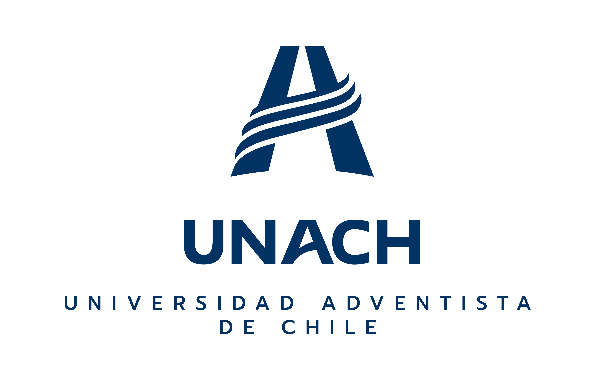 Tipo de trabajoTítuloPresentado en cumplimiento parcial de la asignatura:Nombre de la asignaturaPorNombre del alumnoProfesor:Nombre y Apellidos del profesorCiudad, día de mes de año